В соответствии с главой 6 Градостроительного кодекса Российской Федерации, в целях упорядочения оформления и выдачи разрешений на перепланировку и переоборудование нежилых помещений в многоквартирных жилых домах или нежилых зданиях, руководствуясь Уставом Верхнесалдинского городского округа, ПОСТАНОВЛЯЮ:1. Утвердить Порядок оформления разрешений по перепланировке и (или) переустройству нежилых помещений в многоквартирном жилом доме или нежилом здании на территории Верхнесалдинского городского округа (прилагается).          2. Настоящее постановление опубликовать в официальном печатном издании и разместить на официальном сайте городского округа.          3. Контроль за выполнением настоящего постановления оставляю за собой.И.о. главы администрациигородского округа                                                                                      И.В. ТуркинаУТВЕРЖДЕНпостановлением            администрации Верхнесалдинского городского округа от __11.11.2014___№ _____3416_______«Об утверждении Порядка оформления разрешений по перепланировке и (или) переустройству нежилых помещений в многоквартирном жилом доме или нежилом здании на территории Верхнесалдинского городского округа»Порядокоформления разрешений по перепланировке и (или) переустройству нежилых помещений в многоквартирном жилом доме или нежилом здании на территории Верхнесалдинского городского округа         1. Настоящий Порядок устанавливает процедуру оформления разрешений на перепланировку и (или) переустройство нежилых помещений в многоквартирных жилых домах или нежилых зданиях.          Настоящий Порядок не распространяется на строительные работы, связанные с изменением основных технико-экономических показателей (количества и площади помещений строительного объема и общей площади здания, вместимости или пропускной способности или его назначения).          Перепланировка и (или) переустройство нежилых помещений осуществляется с целью повышения их потребительских качеств путем устройства естественного освещения, самостоятельного входа, выделения в пределах существующего помещения санузла, устройства оборудования санузла, вентиляции и т.д.         2. Вопросы перепланировки и (или) переустройства нежилых помещений в многоквартирных жилых домах или нежилых зданиях находятся в компетенции межведомственной комиссии по переводу, перепланировке и (или) переустройству помещений, созданной постановлением главы администрации Верхнесалдинскогого городского округа от 15 августа 2011 года № 798.          3. Физическое или юридическое лицо, заинтересованное в перепланировке и (или) переустройстве нежилого помещения в многоквартирном жилом доме или нежилом здании (далее - Заявитель) обращается в администрацию Верхнесалдинского городского округа с заявлением согласно приложению № 1 к настоящему Порядку о перепланировке и (или) переустройстве нежилого помещения в многоквартирном жилом доме или нежилом здании. К заявлению прилагаются следующие документы:          1) правоустанавливаюший документ на нежилое помещение (подлинники или засвидетельствованные в нотариальном порядке копии);          2) технический паспорт нежилого помещения;          3) рабочий проект перепланировки и (или) переустройства нежилых помещений в соответствии с нижеприведенными пунктами Положения о составе разделов проектной документации и требованиях к их содержанию, утвержденного   постановлением Правительства Российской Федерации от           16 февраля 2008 года № 87 «О составе разделов проектной документации и требованиях к их содержанию» (с изменениями и дополнениями):         п. 10 «Пояснительная записка»;         п. 12 «Схема планировочной организации земельного участка»;         п. 13 «Архитектурные решения»;         п. 14 «Конструктивные и объемно-планировочные решения»;         п. 15 «Сведения об инженерном оборудовании, о сетях инженерно-технического обеспечения, перечень инженерно-технических мероприятий, содержание технологических решений»;         п. 16 «Система электроснабжения»;         п. 17 «Система водоснабжения»;         п. 18 «Система водоотведения»;         п. 19 «Отопление, вентиляция и кондиционирование воздуха, тепловые сети»;          п. 21 «Система газоснабжения»;          п. 22 «Технологические решения»;          п. 23 «Проект организации строительства»;          п. 27 «Мероприятия по обеспечению доступа инвалидов»;          п.27.1 «Мероприятия по обеспечению соблюдения требований энергетической эффективности и требований оснащенности зданий, строений и сооружений приборами учета используемых энергетических ресурсов».   4. Решение о согласовании перепланировки и (или) переустройства нежилых помещений, согласно приложения № 2 к настоящему Порядку, передается заявителю путем личного вручения. 5.  После завершения перепланировки и (или) переустройства нежилых помещений заявитель представляет акт приемки в эксплуатацию нежилых помещений после перепланировки и (или) переустройства, согласно приложения № 3, в приемочную комиссию, утвержденную постановлением главы администрации городского округа от 15 августа 2011 года № 798 «О создании комиссии по переводу, перепланировке и (или) переустройству помещений».         6. Акт приемки в эксплуатацию нежилых помещений после перепланировки и (или) переустройства направляется в орган или организацию, осуществляющие государственный учет объектов недвижимого имущества в течении пяти календарных дней, согласно формы приложения № 3 к настоящему Порядку.         7. Основанием для отказа в согласовании перепланировки и (или) переустройства нежилых помещений является:         1)  непредоставление определенных пунктом 3 настоящего Положения документов;         2)   предоставление документов в ненадлежащий орган;         3) несоответствие проекта перепланировки и (или) переустройства нежилого помещения требованиям законодательства Российской Федерации.Приложение № 1к Порядку оформления разрешений по перепланировке и (или) переустройству нежилых помещений в многоквартирном жилом доме или нежилом здании на территории Верхнесалдинского городского округа»ФОРМА ЗАЯВЛЕНИЯО ПЕРЕПЛАНИРОВКЕ И (ИЛИ)ПЕРЕУСТРОЙСТВУ НЕЖИЛОГО ПОМЕЩЕНИЯ                                            В _____________________________                                              (наименование органа местного                                                    самоуправления                                            _______________________________                                              (муниципального образования)ЗАЯВЛЕНИЕО ПЕРЕПЛАНИРОВКЕ И (ИЛИ) ПЕРЕУСТРОЙСТВЕНЕЖИЛОГО ПОМЕЩЕНИЯот ______________________________________________________________________________         (указывается наниматель, либо арендатор, либо собственник  нежилого помещения, либо собственники________________________________________________________________________________           нежилого помещения, находящегося в общей собственности двух и более лиц, в случае, если ни один из________________________________________________________________________________                собственников либо иных лиц не уполномочен  в установленном порядке представлять их интересы)________________________________________________________________________________________________________________________________________________________________________________________________________________________________________________________________________________________________________________________________________________________________________________________________________________Примечание. Для физических лиц указываются:  фамилия,  имя,  отчество, реквизиты документа, удостоверяющего личность (серия, номер, кем и когда выдан), место жительства, номер телефона;                         Для представителя физического лица указываются: фамилия,  имя,  отчество представителя, реквизиты доверенности, которая прилагается к заявлению.                         Для  юридических лиц указываются: наименование, организационно-правовая форма, адрес места нахождения, номер телефона, фамилия, имя, отчество лица, уполномоченного   представлять  интересы  юридического  лица,  с  указанием реквизитов  документа,  удостоверяющего  эти  правомочия  и  прилагаемого к заявлению.Место нахождения нежилого помещения: ____________________________________________             (указывается полный адрес: субъект Российской Федерации,________________________________________________________________________________             муниципальное образование, поселение, улица, дом,________________________________________________________________________________           корпус, строение, квартира (комната), подъезд, этаж)Собственник(и) нежилого помещения: _______________________________________________________________________________________________________________________________    Прошу разрешить ______________________________________________________________                     (перепланировку, переустройство нужное указать)нежилого помещения, занимаемого на основании _____________________________________                                                                                         (права собственности,_______________________________________________________________________________,                           договора найма, договора аренды - нужное указать)согласно прилагаемому проекту (проектной документации) перепланировки и(или) переустройства нежилого помещения.    Срок производства ремонтно-строительных работ с   "_____" _____________ 20____ г.по "______" _______________ 20_____ г.    Режим производства ремонтно-строительных работ с ________ по __________ часовв ___________________ дни.    Обязуюсь:    осуществить ремонтно-строительные  работы  в  соответствии  с проектом (проектной документацией);    обеспечить свободный доступ к месту проведения ремонтно-строительных работ должностных лиц органа местного самоуправления муниципального образования либо уполномоченного им органа для проверки хода работ;    осуществить работы в установленные сроки и с соблюдением согласованного режима проведения работ.    К заявлению прилагаются следующие документы:1) ________________________________________________________________________            (указывается вид и реквизиты правоустанавливающего документа на перепланируемое и (или) переустраиваемое___________________________________________________________ на ___________ листах; нежилое помещение (с отметкой: подлинник или нотариально заверенная копия)2)  проект (проектная  документация) переустройства и (или) перепланировки нежилого помещения на ________ листах;3)  технический паспорт перепланируемого и (или) переустраиваемого нежилого помещения на _________ листах;4) иные документы: ______________________________________________________________                          (доверенности, выписки из уставов и др.)Подписи лиц, подавших заявление <*>:"__" __________ 200_ г. ___________________________ _______________________________       (дата)                                                  (подпись заявителя) (расшифровка подписи заявителя)"__" __________ 200_ г. ___________________ _______________________________________       (дата)                                                  (подпись заявителя) (расшифровка подписи заявителя)"__" __________ 200_ г. ___________________ _______________________________________       (дата)                                                  (подпись заявителя) (расшифровка подписи заявителя)"__" __________ 200_ г. ___________________ _______________________________________       (дата)                                                   (подпись заявителя) (расшифровка подписи заявителя)  (следующие позиции заполняются должностным лицом, принявшим заявление)Документы представлены на приеме            "______" ________________ 20_____ г.Входящий номер регистрации заявления _____________________________________________Выдана расписка в получении документов "_____" ________________ 20______ г.                                                                                                                       N _______________Расписку получил     "_____" ________________ 20______ г.                                                                                                          ___________________________                                                                                                                     (подпись заявителя)______________________________________                                              __________________   (должность,  Ф.И.О. должностного лица, принявшего заявление)                                            (подпись)С обработкой моих персональных данных в целях выдачи разрешения на перепланируемое и (или)переустраиваемое помещение согласен. Отзыв согласия на обработку моих персональных данных осуществляется на основании моего заявления. Заказчик                                                (застройщик)      ____________________________________________________________________________													Приложение № 2К Порядку оформления разрешений по перепланировке и (или) переустройству нежилых помещений в многоквартирном жилом доме или нежилом здании на территории Верхнесалдинского городского округа»РЕШЕНИЕо согласовании перепланировки и (или) переустройства нежилого помещенияВ связи с обращением____                                                                                   ___ _____                                      (Ф.И.О. физического лица, наименование юридического лица - заявителя)о намерении провести  ____________________________________________________ по адресу:_____________________________________________________________                                                                                                                       принадлежащих на основании ______________________________________________ по     результатам рассмотрения представленных документов принято решение:1. Дать согласие на________________________________________________________нежилых  помещений  в   соответствии  с представленным проектом (проектной документацией)_____________________________________________________________2. Установить*:срок производства ремонтно-строительных работ с ______________________________ ____________________________________________________________________режим производства ремонтно-строительных работ  ____________________________ ______________________________________________________________________________     * Срок и режим производства ремонтно-строительных работ определяются в соответствии  с заявлением. В случае если орган, осуществляющий согласование, изменяет указанные в заявлении срок и режим производства ремонтно-строительных работ, в решении излагаются мотивы принятия такого решения.3. Обязать заявителя осуществить перепланировку и (или) переустройство нежилого помещения в соответствии с проектом (проектной документацией) и с соблюдением требований _____________________________________________________________________________________________________________________________________________________________      (указываются реквизиты нормативного правового акта субъекта_______________________________________________________________________________     Российской Федерации или акта органа местного самоуправления,_______________________________________________________________________________  регламентирующего порядок проведения ремонтно-строительных работ по_______________________________________________________________________________        переустройству и (или) перепланировке нежилых помещений)4. Установить,  что   приемочная   комиссия   осуществляет   приемку выполненных ремонтно-строительных работ и подписание  акта  о  завершении перепланировки и (или) переустройства нежилого  помещения  в  установленном порядке.5. Приемочной комиссии после подписания акта о завершении перепланировки и (или)  переустройства нежилого помещения направить подписанный акт в орган местного самоуправления.6. Контроль за исполнением настоящего решения возложить на________________________ _______________________________________________________________________________(наименование структурного подразделения и (или) Ф.И.О. должностного лица_______________________________________________________________________________.органа, осуществляющего согласование)          Председатель комиссии  __________________________                                                              (подпись должностного лица                                                                         органа, осуществляющего                                                                                    согласование)             М.П.Получил: "___" ____________ 20__г. ________________________________________________                                                                           подпись заявителя или (уполномоченного лица заявителей)(заполняется в случае получения Решения лично)                                                                                                  Решение направлено в адрес заявителя(ей) "______"_______________20____г.                                        (заполняется в случае направления                                                решения по почте)___________________________(подпись должностного лица,направившего решение в адресзаявителя(ей)                                                                           Приложение                                                                            к                постановлению             администрации                                                                                          Верхнесалдинского       городского             округа                                                                           от___________________№___________________«Приложение № 3к Порядку оформления разрешений по перепланировке и (или) переустройству нежилых помещений в многоквартирном жилом доме или нежилом здании на территории Верхнесалдинского городского округа»АКТприемки в эксплуатацию нежилого помещенияпосле перепланировки и (или) переустройстваот __________________Приемочная комиссия в составе:Председатель комиссии:_______________________________________________Члены комиссии:Представитель ООО «УК ЖКХ» (по согласованию)_________________________Представитель МП «ГЭС»______________________________________________Представитель Роспотребнадзора (по согласованию)________________________Представитель отдела архитектуры и градостроительства__________________________________________________Представитель БТИ (по согласованию)___________________________________Представитель МУП «Гор. УЖКХ»______________________________________ установила1.Заявителем ________________________________________________________________________________________________________________________________________                 (наименование заказчика застройщика, Ф.И.О. для граждан, полное наименование организации для юридических лиц, почтовый адрес и индекс)Предъявлено к приемке перепланированное, переустроенное нежилое помещение___________________________________________________________в многоквартирном жилом доме, нежилом здании_________________________                                                                                   (ненужное зачеркнуть)____________________________________________________________________(Наименование объекта недвижимости)Расположенное___________________________________________________________________________________________________________________________(наименование городского округа, населенного пункта)____________________________________________________________________(улица, номера, кадастровый номер земельного участка)2. Перепланировка,  переустройство осуществлено (на) в соответствии с проектом ____________________________________________________________________3. Проектная документация на перепланировку, переустройство разработана____________________________________________________________________(наименование проектной организации, № лицензии)РЕШЕНИЕ ПРИЕМОЧНОЙ КОМИССИИПерепланировки и (или) переустройства предъявленного к приемке нежилого помещения признать (не признать) законченным___________________________Председатель комиссии:_______________________________________________Члены комиссии: Представитель ООО «УК ЖКХ»:________________________________________Представитель МП «ГЭС_______________________________________________ Представитель Роспотребнадзора________________________________________Представитель отдела архитектуры и градостроительства__________________________________________________Представитель БТИ___________________________________________________Представитель МУП «Гор. УЖКХ»_____________________________________                                           (должность члена приемочной комиссии, подпись, расшифровка)Получил  «______»______________20       г.______________________________                                                                     (подпись заявителя или уполномоченного  лица)Об утверждении Порядка оформления разрешений по перепланировке и (или) переустройству нежилых помещений в многоквартирном жилом доме или нежилом здании на территории Верхнесалдинского городского округа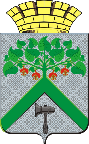 